и прекращения отношений между ДОО и родителями (законными представителями) обучающихся и др. 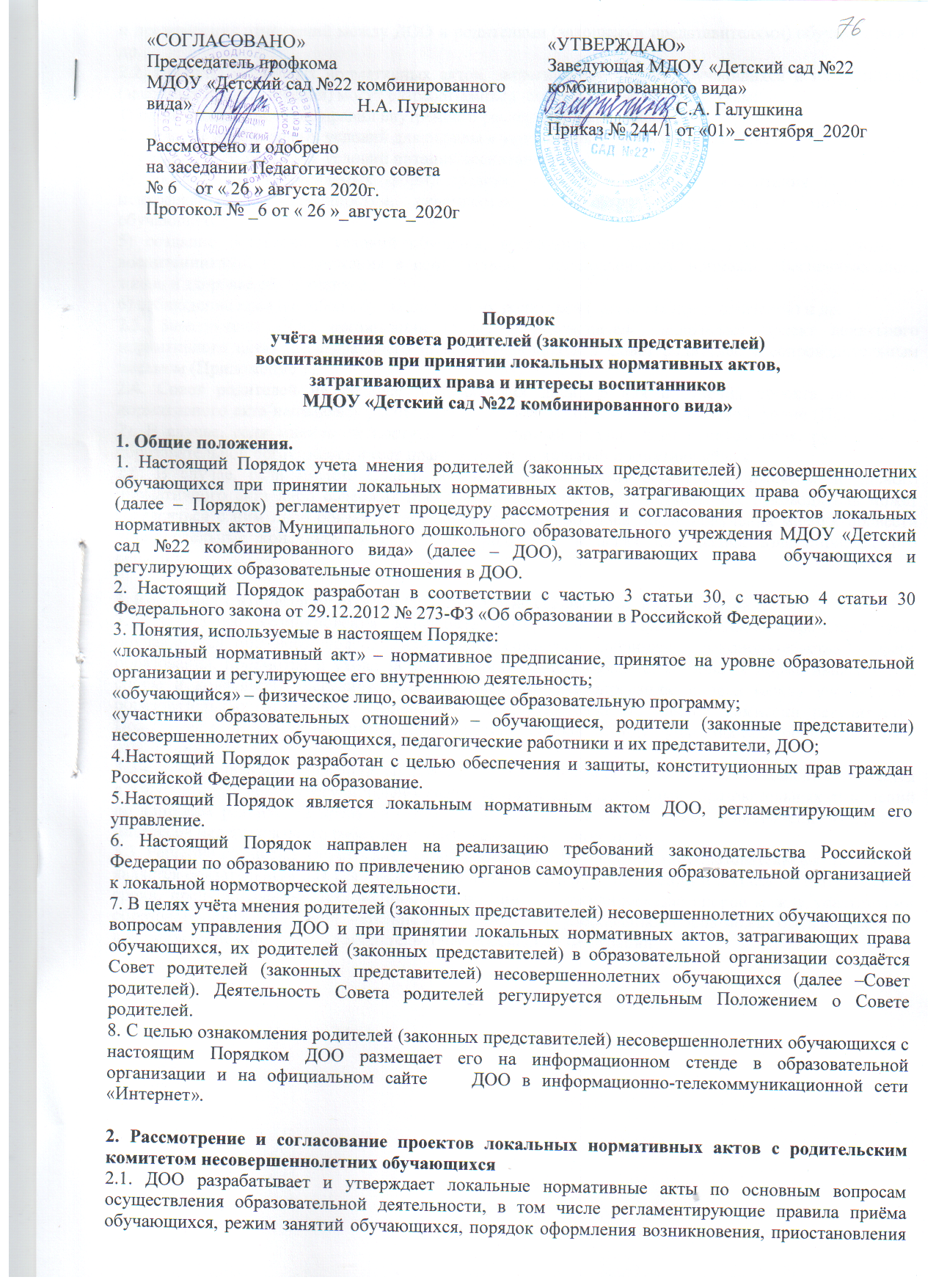 2.2. Проекты локальных нормативных актов, затрагивающие права обучающихся и их родителей (законных представителей) могут разрабатываться по следующим направлениям: 1) разработка и принятие правил внутреннего распорядка обучающихся; 2) создание необходимых условий для охраны и укрепления здоровья обучающихся; 3) создание необходимых условий питания воспитанников; 4) соответствие применяемых форм, средств, методов обучения и воспитания возрастным, психофизическим особенностям, склонностям, способностям, интересам и потребностям обучающихся; 5) создание безопасных условий обучения, воспитания обучающихся, присмотра и ухода за воспитанниками, их содержания в соответствии с установленными нормами, обеспечивающими жизнь и здоровье обучающихся; 6) соблюдение прав и свобод обучающихся и их родителей (законных представителей) и др. 2.3. Заведующий ДОО организации (далее – руководитель) направляет проект локального нормативного акта, затрагивающего права обучающихся в Совет родителей с сопроводительным письмом (Приложение 1). 2.4. Совет родителей не позднее пяти рабочих дней со дня получения проекта локального нормативного акта направляет руководителю мнение по проекту в письменной форме (Приложение 2). В случае, если мнение не поступило в указанный предыдущим пунктом срок, руководитель образовательной организации имеет право принять локальный нормативный акт. 2.5. В случае, если мнение Совета родителей не содержит согласия с проектом локального нормативного акта либо содержит предложения по его совершенствованию, руководитель может согласиться с ним либо обязан в течение десяти рабочих дней после получения мнения провести дополнительные консультации с Советом родителей в целях достижения взаимоприемлемого решения. 3. Конфликт интересов родителей (законных представителей) обучающихся 3.1. В случае возникновения конфликта интересов родителей (законных представителей) обучающихся при несоблюдении или недобросовестном соблюдении законодательства в сфере образования, присмотра и ухода за детьми дошкольного возраста, локальных нормативных актов, споры и конфликты урегулируются комиссией по урегулированию споров между участниками образовательных отношений, созданной в ДОО. Деятельность данной комиссии регулируется Положением о комиссии по урегулированию споров между участниками образовательных отношений. 3.2 Комиссия по урегулированию споров между участниками образовательных отношений  создаётся в Учреждении в целях урегулирования разногласий между участниками образовательных отношений по вопросам реализации права на образование, в том числе , в случаях возникновения конфликта интересов педагогического работника, применения локальных актов. 3.3. Решение комиссии по урегулированию споров между участниками образовательных отношений является обязательным для всех участников образовательных отношений и подлежит  исполнению в сроки, предусмотренные Положением о комиссии по урегулированию споров между участниками образовательных отношений. Решение комиссии по урегулированию споров может быть обжаловано в установленном порядке законодательством Российской Федерации  4. Права и обязанности руководителя и родителей (законных представителей) обучающихся при рассмотрении и согласовании проектов локальных нормативных актов, затрагивающих права обучающихся 4.1.Руководитель имеет право: 1) определять потребность в разработке тех или иных локальных нормативных актов, затрагивающих права и законные интересы обучающихся и их родителей (законных представителей); 2) формировать направления внутренней нормотворческой деятельности с учетом мнения других участников образовательных отношений; 3) утверждать локальные нормативные акты в соответствии с принятым в ДОО Уставом; 4) привлекать к разработке локальных нормативных актов представителей компетентных сторонних организаций, специалистов и экспертов в определенных областях, связанных с деятельностью ДОО; 5) осуществлять руководство и контроль за разработкой локальных нормативных актов. 4.2.Руководитель обязан: 1) руководствоваться в своей деятельности Конституцией Российской Федерации, законодательством в сфере образования и подзаконными нормативными правовыми актами, затрагивающими права и законные интересы обучающихся и их родителей (законных представителей); 2) учитывать мнения участников образовательных отношений и других заинтересованных сторон в процессе разработки и утверждения локальных нормативных актов; 3) соблюдать права и свободы других участников образовательных отношений. 4.3.Родители (законные представители) несовершеннолетних обучающихся имеют право: 1) участвовать в установленном порядке в разработке, обсуждении и согласовании локальных нормативных актов; 2) обжаловать локальные нормативные акты в установленном законодательством Российской Федерации порядке; 3) использовать не запрещённые законодательством Российской Федерации иные способы защиты своих прав и законных интересов. 4.4.Родители (законные представители) несовершеннолетних обучающихся обязаны: 1) уважать соблюдать права и свободы других участников образовательных отношений. Приложение 1«Порядку учета мнения родителей (законных представителей) несовершеннолетних обучающихся при принятии локальных актов, затрагивающих права обучающихся в МДОУ «Детский сад №22 комбинированного вида»Муниципальное бюджетное Совет родителей (законных представителей)дошкольное образовательное учреждение воспитанниковМДОУ «Детский сад №22 комбинированного вида»ОБРАЩЕНИЕо даче мотивированного мненияСовета родителей (законных представителей) воспитанников МДОУ «Детский сад №22 комбинированного вида»Муниципальное бюджетное дошкольное образовательное учреждение МДОУ «Детский сад №22 комбинированного вида» сад направляет проект _____________________________________________________________________________________________________________________________________________________________________________________________________________________________(наименование локального акта)и обоснование по нему с приложением всех необходимых документов.Прошу в течение трех рабочих дней направить в письменной форме мотивированное мнение по данному проекту локального акта.Приложение на ______ листах.ЗаведующаяМДОУ «Детский сад №22 комбинированного вида»: ___________ /_________/Приложение 2«Порядку учета мнения родителей (законных представителей)несовершеннолетних обучающихся при принятии локальных актов,затрагивающих права обучающихся в МДОУ «Детский сад №22 комбинированного вида»Совет родителей (законных представителей)Заведующему МДОУ «Детский сад №22 комбинированного вида»воспитанников МДОУ «Детский сад №22 комбинированного вида»№ ____ от ________________20___г.ВЫПИСКА ИЗ РЕШЕНИЯ Совета родителей (законных представителей) воспитанников МДОУ «Детский сад №22 комбинированного вида»О мотивированном мнении по вопросу принятия локального акта, затрагивающего права воспитанников Совет родителей (законных представителей воспитанников МДОУ «Детский сад №22 комбинированного вида»  рассмотрел полномочным составом Обращение заведующего     МДОУ «Детский сад №22 комбинированного вида»от «___» _____________ 20__г.по проекту______________________________________________________________________(наименование проекта локального акта)____________________________________________________________________________________________________________________________________________________________________________________________________________обоснование к нему и документы, подтверждающие необходимость и законность принятия локального акта.На заседании Совета родителей (законных представителей) воспитанников МДОУ «Детский сад №22 комбинированного вида» сад протокол № ____ от «___»_____________ 20___г. Проверено соблюдение законодательства в сфере образования по подготовке проекта _____________________________________________________________________________________________________________________________________________________________________________________________________(наименование проекта локального акта)Проект соответствует (не соответствует) требованиям, установленным статьям Закона «Об образовании в Российской Федерации» № 273 -ФЗ и иных нормативных правовых актов ___________________________________________________________________________________регулирующих принятие данного локального акта, и ущемляет (не ущемляет) права воспитанников.Иные замечания и дополнения к проекту по содержанию, срокам введения, предлагаемых изменениях и т. д. _______________________________________________________________________________________________________________________________________________________На основании изложенного считаем возможным (невозможным) принятие______________________________________________________________________________________________________________________________________________________________________(наименование проекта локального акта)Председатель Совета родителей (законных представителей) воспитанников МДОУ «Детский сад №22 комбинированного вида»________________ / _______________________Мотивированное мнение Совета родителей (законных представителей) воспитанников МДОУ «Детский сад №22 комбинированного вида»от «___» _______________ 20 ___г. получил(а)«___» _______________20___г. ________________/ _________________